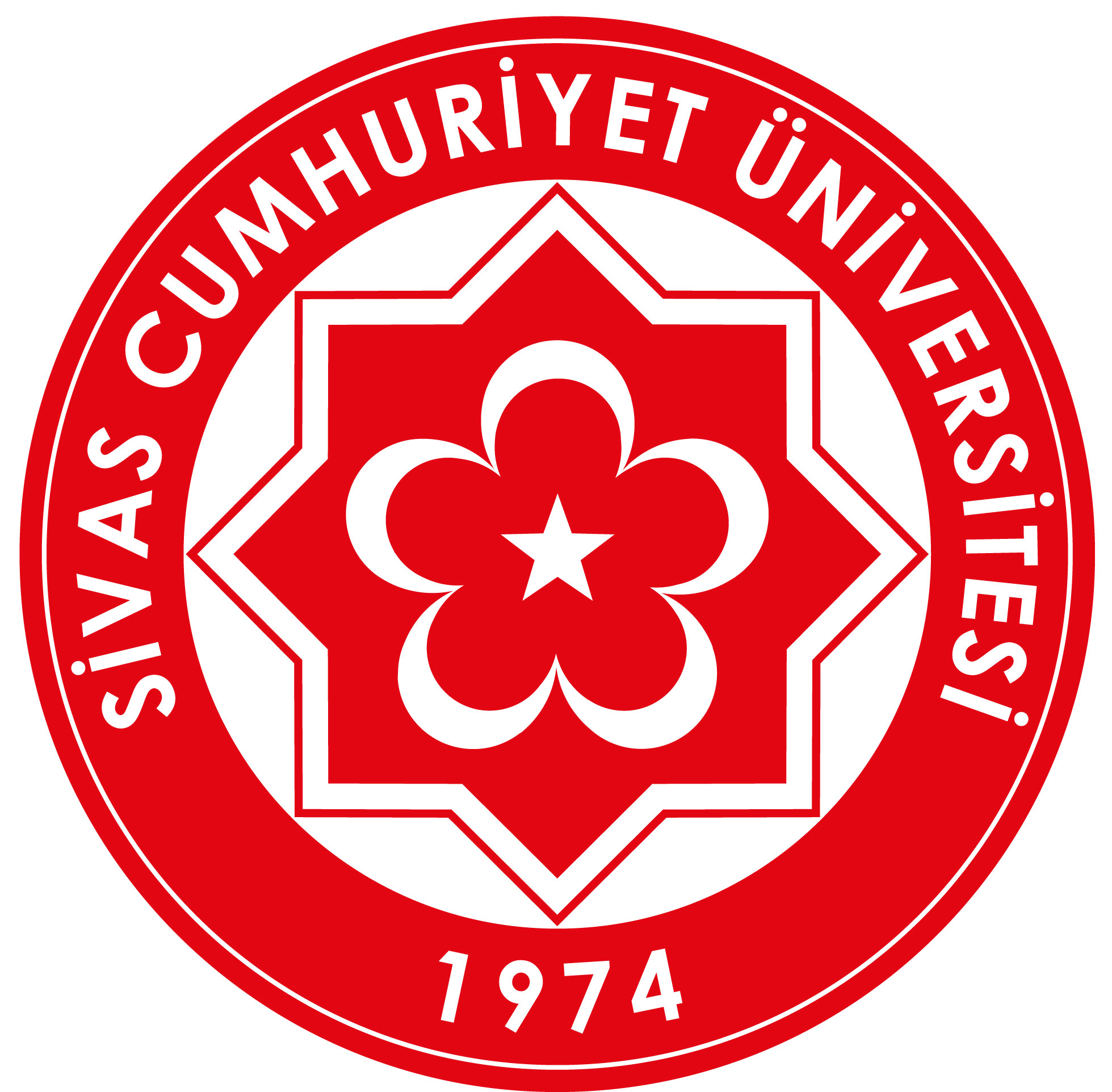 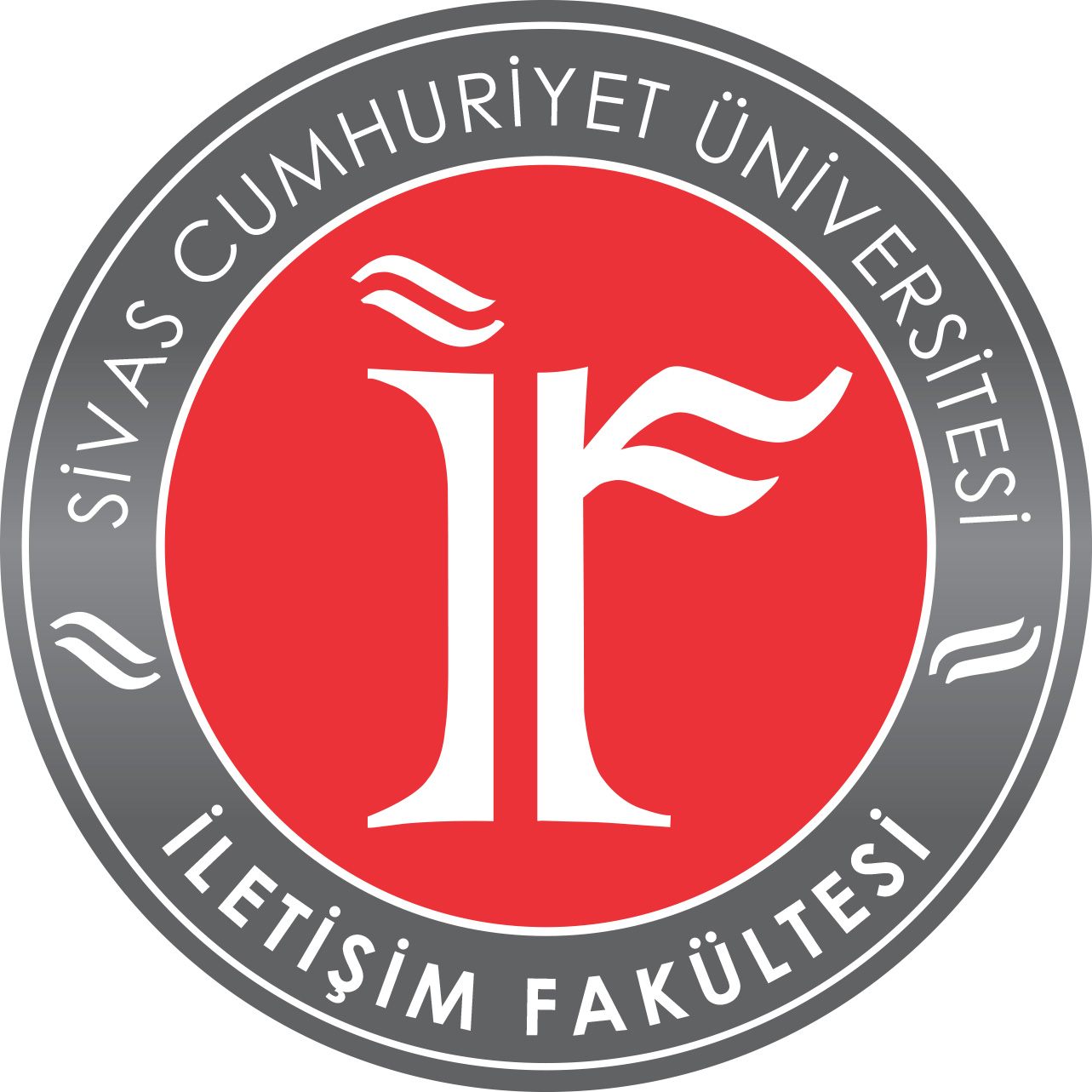 TEK DERS SINAV TALEP FORMU………………………………………………………………………………………………………..…………….. BÖLÜM BAŞKANLIĞINA	Bölümünüz ……………………….…………………. numaralı öğrencisiyim. ……………………./…………………..../20……………….tarihinde yapılacak olan tek ders sınavına aşağıda belirttiğim dersten girmek istiyorum.Danışman onaylı transkriptim ekte olup gereğini bilgilerinize arz ederim.																				                                                  ………….…………/…………..………./20………...……………..						                                               Adı Soyadı :Adres          : ………………………………………………………………………………………………………..……………..…………………………………………………………..………………………………………………………………………………………………………..……………..………………………………………………………………………………………………………..……………..Telefon No: ………………………………………………………………………………………………………..…………….. 	                  e-Posta : ……………………………………………..……………..………………………………………………………………………………………………………..……………..Dekanlık Makamına İletilmek üzere; Danışman								                             Bölüm Başkanı UYGUNDUR………………/………………./20……………..DekanNOT:Tek ders sınavı  Mezuniyetlerine staj hariç tek dersi kalan öğrencilere her yarıyıl/yılsonundaki bütünleme sınavından sonra ve akademik       takvimde belirtilen zamanda yapılmak üzere başarısız oldukları ders için tek ders sınavı yapılır. Tek ders sınavına dersi hiç almamış olan ve devamsızlıktan kalan öğrenciler giremez. Bu sınavda alınan not, ara sınav notu dikkate alınmaksızın en az CC ise öğrenci başarılı sayılır.  (Form No: FR-034; Revizyon Tarihi:20/04/2018; Revizyon No:1)Dersin KoduDersin AdıDersin Öğretim ElemanıSınıfı/Şubesi